OPEN AUDITIONSFrozen jr.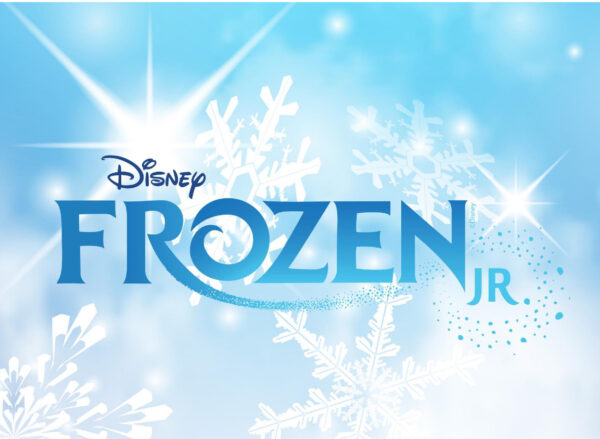 The Northern Academy of Performing Arts in Hull is offering young performers the amazing opportunity to star in a production of this Children’s Musical at Napa in January 2024,AuditionsThursday 7th September 2023 – 5pm till 8pm at NAPAAges 7 – 14 years Sing the vocal selection of the role you are auditioning for. (See website for copies)Audition Material:Let it go (Bar 52 – End) – All Female Roles In Summer (Bar 6 – 23) – All Male Roles Rehearsals:The rehearsals will be on Saturdays from 9.30am – 10.30am, costing £6.00 per lesson.Starting Saturday 9th September – (Additional rehearsals may be scheduled with prior notice.) Please only audition if you are available at this time.Show Week:   Thursday 25th January 2024– Dress Rehearsal – 5pm-8pm 
Friday 26th January 2024- @7pmSaturday 27th January 2024 - @7pmSunday 28th January 2024 - @ 2pm
For any more information and to register your interest please contactPaddy Start - Telephone: 01482 310690 (ext.3) Email: Patrick.start@northernacademy.org.uk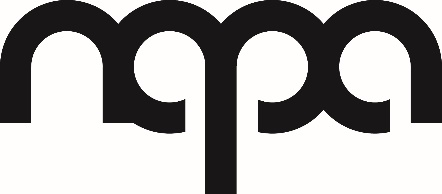 The Northern Academy or Performing ArtsAnlaby Road, Hull, HU1 2PD	 www.northernacademy.org.uk